PRIJAVA ZA DODJELU POTPOREIZ PROGRAMA POTICANJA RAZVOJA MALOG I SREDNJEG PODUZETNIŠTVA OPĆINE CESTICA  ZA RADZOBLJE 2018. – 2021.Podmjera 3.3. Sajmovi i manifestacije(obrazac PP - MSP – M_3.3/ 2019)OPĆI PODACI O PODNOSITELJU ZAHTJEVAOPIS PRIJAVITELJA 3. OPIS ULAGANJA (obavezno popuniti sva polja)4. OČEKIVANI REZULTATI PROVEDBE PROJEKTA	5. TROŠKOVNIK I SPECIFIKACIJA ULAGANJA		Za korisnike u sustavu PDV-a, PDV predstavlja neprihvatljiv trošak za sufinanciranje.7. OBVEZNI PRILOZIPrijavi  prilažem:Najkasnije do trenutka potpisa Ugovora o dodjeli sredstava korisnik se obvezuje dostaviti:1. Potvrdu nadležne porezne ispostave o nepostojanju dugovanja prema proračunu RHIspunjenje kriterija podmirenih obveza prema Općinskom proračunu utvrdit će Povjerenstvo uvidom u službene evidencije Općine. 8. ANKETNI UPITNIK9. BODOVANJE PRIJAVE (obavezno označiti iznos traženih bodova)Ispunio i za točnost podataka pod materijalnom i kaznenom odgovornošću odgovara:Ime i prezime odgovorne osobe prijavitelja: ________________________Potpis i pečat : _______________________Mjesto i datum:_____________________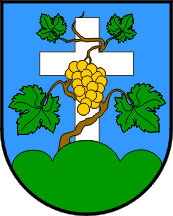 OPĆINA CESTICAJedinstveni upravni odjel Općine CesticaDravska 1a, Cestica, 42208 CesticaTel: +385 42 724 824, fax: +385 42 724 8251.1. Naziv prijavitelja  1.1.1. Odgovorna osoba/osoba ovlaštena za zastupanje1.2. Adresa sjedišta subjekta:Mjesto, ulica i broj:Mjesto, ulica i broj:Mjesto, ulica i broj:Mjesto, ulica i broj:Mjesto, ulica i broj:1.2. Adresa sjedišta subjekta:Poštanski broj i mjesto:Poštanski broj i mjesto:Poštanski broj i mjesto:Poštanski broj i mjesto:Poštanski broj i mjesto:1.2. Adresa sjedišta subjekta:Općina:Općina:Općina:Općina:Općina:1.2. Adresa sjedišta subjekta:Telefon / mob:Telefon / mob:Telefon / mob:Telefon / mob:Telefon / mob:1.2. Adresa sjedišta subjekta:e - pošta:e - pošta:e - pošta:e - pošta:e - pošta:1.3. OIB/MATIČNI BROJ/MIPBG SUBJEKTA1.3. OIB/MATIČNI BROJ/MIPBG SUBJEKTA1.4.OIB ODGOVORNE OSOBE1.4.OIB ODGOVORNE OSOBE1.5. Vrsta djelatnosti prema NKD 2007 1.5. Vrsta djelatnosti prema NKD 2007 1.6. Korisnik je u sustavu PDV-a (označiti sa X)1.6. Korisnik je u sustavu PDV-a (označiti sa X)DANEBroj zaposlenihGodina osnivanja/registracijeStarosna dob odgovorne osobe u subjektuDosadašnje iskustvo u participaciji na sajmovima i/ili organizaciji manifestacija (max. 500 znakova)NAZIV PROJEKTNOG PRIJEDLOGA (Upisati proizvoljni naziv projektnog prijedloga odnosno naziv aktivnosti za koju se podnosi zahtjev za potporu)LOKACIJA ULAGANJA (Država/županija/grad-općina/mjesto)VRSTA ULAGANJA (Sudjelovanje na sajmu i/ili organizacija sajma ili organizacija manifestacije)BROJ I PARTICIPACIJA DRUGIH GOSPODARSKIH SUBJEKATA S PODRUČJA OPĆINE CESTICA TE OPIS PARTNERSTVA U PROJEKTU (max 1000 znakova)Ukoliko projektni prijedlog uključuje suradnju drugih subjekata uz prijavu je potrebno priložiti pismo namjere/poslovne suradnje/izjavu ili drugi dokument kojim se dokazuje sudjelovanje drugih gospodarskih subjekata s područja Općine Cestica kako bi se ostvarili bodovi po tom kriteriju.DATUM I VRIJEME ODRŽAVANJA SAJMA I/ILI MANIFESTACIJEOPIS TURISTIČKOG PROIZVODA I/ILI USLUGE KOJA SE PROMOVIRA NA SAJMU I/ILI MANIFESTACIJI TE DOPRINOS PROMOCIJI TURIZMA OPĆINE CESTICA (MAX. 2000 znakova)KOJE MARKETINŠKE I PROMOTIVNE AKTIVNOSTI ĆETE PODUZETI U SKLOPU ULAGANJA KAKO BISTE PRIVUKLI POSJETITELJE? (MAX. 1000 ZNAKOVA)DA LI U SKLOPU SAJMA/MANIFESTACIJE NAMJERAVATE UKLJUČITI OPĆINU CESTICA I NA KOJI NAČIN (znakovlje, zastavice, brošure, promotivni materijali, mediji i dr.) POKAZATELJRezultati provedbe ulaganjaBroj animiranih posjetitelja/gostiju iz RHBroj animiranih posjetitelja/gostiju iz inozemstvaUkupni ostvareni prihod prijavitelja kao rezultat provedbe ulaganjaSKUPINA AKTIVNOSTI BR.Kategorija troška/prihvatljivi troškoviUpisati naziv pojedinačnog troška (proširiti tablicu po potrebi)Ukupni procijenjeni iznosIznos PDV-aUKUPNO s PDV-om1.Sajmovi regionalnog karaktera: trošak najma ili nabave opreme, štandova i objekata, izrada promotivnih materijala i oglašavanje, kotizacije, usluge vanjskih stručnjaka kod izlaganja ili organizacije sajma, troškovi glazbenih izvođača i najam audio vizualne opreme, troškovi ljudskog rada kod organizacije i vođenja aktivnosti (ugovor o djelu, autorski ugovor, honorari)1.2.3.….2.Sajmovi inozemnog karaktera: trošak najma ili nabave opreme, štandova i objekata, izrada promotivnih materijala i oglašavanje, kotizacije, usluge vanjskih stručnjaka kod izlaganja ili organizacije sajma, troškovi glazbenih izvođača i najam audio vizualne opreme, troškovi smještaja, troškovi ljudskog rada kod organizacije i vođenja aktivnosti (ugovor o djelu, autorski ugovor, honorari)1.2.3.….3.Manifestacije regionalnog karaktera: trošak najma ili nabave opreme, štandova i objekata, izrada promotivnih materijala i oglašavanje, usluge vanjskih stručnjaka kod organizacije manifestacije, troškovi glazbenih izvođača i najam audio vizualne opreme, troškovi reprezentacije u iznosu do 20 % iznosa tražene bespovratne potpore, troškovi ljudskog rada kod organizacije i vođenja aktivnosti (ugovor o djelu, autorski ugovor, honorari)1.2.3.….4.Manifestacije inozemnog karaktera: trošak najma ili nabave opreme, štandova i objekata, izrada promotivnih materijala i oglašavanje, usluge vanjskih stručnjaka kod organizacije manifestacije, troškovi glazbenih izvođača i najam audio vizualne opreme, troškovi reprezentacije u iznosu do 20 % iznosa tražene bespovratne potpore, troškovi ljudskog rada kod organizacije i vođenja aktivnosti (ugovor o djelu, autorski ugovor, honorari)1.2.3.….5.Ostali troškovi nužni za provedbu ulaganja a koji nisu obuhvaćeni točkama 1. – 4.UKUPNOUKUPNOIZNOS TRAŽENE POTPORE (max. 50 %)IZNOS TRAŽENE POTPORE (max. 50 %)IZNOS ULAGANJA U MARKETINŠKE AKTIVNOSTIIZNOS ULAGANJA U MARKETINŠKE AKTIVNOSTIUDIO ULAGANJA U MARKETINŠKE AKTIVNOSTI U ODNOSU NA TRAŽENI IZNOS POTPORE U %UDIO ULAGANJA U MARKETINŠKE AKTIVNOSTI U ODNOSU NA TRAŽENI IZNOS POTPORE U %Propisana dokumentacija PozivaOznačiti (X)Izjava prijavitelja o istinitosti podataka, izbjegavanju dvostrukog financiranja i ispunjavanja preduvjeta za sudjelovanje u postupku dodjele de minimis potporeIzjava o korištenim potporama male vrijednostiOstala dokumentacija za bodovanje prijave (opcionalno)Ostala dokumentacija za bodovanje prijave (opcionalno)              1.2.PREFERIRANI NAČIN DOSTAVE KOMUNIKACIJE I PISMENA (zaokružiti)poštanskom pošiljkome-mailome-mailommobitelomSUGLASAN SAM DA ME SE OBAVJEŠTAVA O RASPOLOŽIVIM MOGUĆNOSTIMA FINANCIRANJA I EDUKACIJAMA/SEMINARIMA U PODRUČJU OSNOVNE DJELATNOSTI (zaokružiti)DADANENESUGLASAN SAM DA ME SE OBAVJEŠTAVA O RASPOLOŽIVIM MOGUĆNOSTIMA FINANCIRANJA I EDUKACIJAMA/SEMINARIMA U PODRUČJU DRUGIH GOSPODARSKIH DJELATNOSTI/GRANA (zaokružiti)DADANENEŽELIM DA MI SE KOMUNIKACIJA U FAZI EVALUACIJE I POSTUPKU DODJELE BESPOVRATNIH SREDSTAVA ZA OVAJ PROEJKTNI PRIJEDLOG DOSTAVLJA ELEKTRONIČKOM POŠTOM (zaokružiti)DADANENEKATEGORIJA BODOVANJA/KriterijBROJ BODOVAOZNAČITI SA“X”VRSTA AKTIVNOSTIa) Participacija na inozemnim sajmovima/manifestacijama ili organizacija manifestacije inozemnog karaktera7b) Participacija na lokalnim/regionalnim sajmovima/manifestacijama  ili organizacija manifestacije lokalnog/regionalnog karaktera3DOPRINOS VALORIZACIJI TURISTIČKIH POTENCIJALA OPĆINE CESTICAa) Participacija na sajmovima/manifestacijama  ili organizacija manifestacije u svrhu promocije usluga/proizvoda iz područja eno gastronomije i/ili kulturne i prirodne baštine5c)  Participacija na sajmovima/manifestacijama  ili organizacija manifestacije u svrhu promocije ostalih turističkih usluga/proizvoda2HORIZONTALNA NAČELAa) Odgovorna osoba prijavitelja na području Općine Cestica posluje deset ili više godina i/ili je mladi poljoprivrednik/poduzetnik 5b) Odgovorna osoba prijavitelja na području Općine Cestica posluje od pet do deset godina4c) Odgovorna osoba prijavitelja na području Općine Cestica posluje manje od jedne godine2MARKETING PLANa) Planirana sredstva za aktivnosti ulaganja u promotivne materijale i oglašavanje iznose  najmanje 5 % traženih bespovratnih sredstava5b) Planirana sredstva za aktivnosti ulaganja u promotivne materijale i oglašavanje iznose  između 2% i 5% traženih bespovratnih sredstava3c) Planirana sredstva za aktivnosti ulaganja u promotivne materijale i oglašavanje iznose  manje od 2% traženih bespovratnih sredstava0SEKTORSKO POVEZIVANJEa) Participacija na sajmovima/manifestacijama  ili organizacija manifestacije u svrhu promocije usluga/proizvoda uključuje i izravnu participaciju dva ili više gospodarskih subjekata s područja Općine Cestica uz samu participaciju korisnika7a) Participacija na sajmovima/manifestacijama  ili organizacija manifestacije u svrhu promocije usluga/proizvoda uključuje i izravnu participaciju najmanje jednog gospodarskog subjekta s područja Općine Cestica uz samu participaciju korisnika3MAKSIMALAN BROJ BODOVA29TRAŽENI BROJ BODOVA